\\\\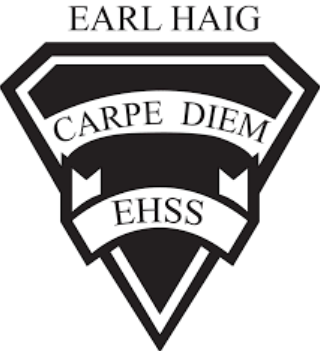 Course Outline and Evaluation SummaryAMG2O1                                                            Course Outline and Evaluation SummaryAMG2O1                                                            Title of Course:  Elective Guitar - Grade 10 416-395-3210416-395-3210Department: MusicCourse DescriptionIn this course, music students will…learn to develop their musical skills on a string instrument. The program will focus on individual and ensemble performance and provide a grounding knowledge of music theory, history, ear training, analysis and composition.Course EvaluationCourse evaluations incorporate one or more of the achievement categories (KICA). A brief description of each category can be found here. The final grade is calculated using the weighted percentages below.Course EvaluationCourse evaluations incorporate one or more of the achievement categories (KICA). A brief description of each category can be found here. The final grade is calculated using the weighted percentages below.Course EvaluationCourse evaluations incorporate one or more of the achievement categories (KICA). A brief description of each category can be found here. The final grade is calculated using the weighted percentages below.Course EvaluationCourse evaluations incorporate one or more of the achievement categories (KICA). A brief description of each category can be found here. The final grade is calculated using the weighted percentages below.Course EvaluationCourse evaluations incorporate one or more of the achievement categories (KICA). A brief description of each category can be found here. The final grade is calculated using the weighted percentages below.Course EvaluationCourse evaluations incorporate one or more of the achievement categories (KICA). A brief description of each category can be found here. The final grade is calculated using the weighted percentages below.Term Work:A variety of tasks where you show your learning and have marks assigned using the Achievement Categories/StrandsA variety of tasks where you show your learning and have marks assigned using the Achievement Categories/StrandsSummativeEvaluation:Marked summative tasks which assess your learning on the entire courseMarked summative tasks which assess your learning on the entire course70%25%Knowledge & Understanding30%Summative ProjectSummative Project70%25%Thinking & Inquiry30%Summative ProjectSummative Project70%25%Application30%Summative ProjectSummative Project70%25%Communication30%Summative ProjectSummative ProjectLearning SkillsLearning skills provide Information to help students understand what skills, habits & behaviors are needed to work on to be successful. These are not connected with any numerical mark. A brief description of each skill can be found here. Responsibility, Organization, Independent Work, Collaboration, Initiative and Self-RegulationE – Excellent    G – Good    S – Satisfactory    N – Needs ImprovementRequired Materials: Any educational resource required for this course will be provided by the school. It is the student’s responsibility to come to class with these materials. It is recommended that students have a separate binder for this course where they can keep handouts and notes.  A pencil, eraser, and regular supply of manuscript paper will support success.School/Departmental/Classroom ExpectationsAttendance: The student is expected to attend class on time. Parents/guardians will be contacted if lates/attendance becomes an issue/hindrance. If the student knows about an absence in advance, they should contact the teacher.Plagiarism/Cheating: A mark of 0 will be assigned for any work submitted that does not belong to the student. A mark of 0 will be assigned to a student who was found to have cheated. Parents/guardians will be informed.Missed Work: If a student is absent from class, (e.g. illness, sports team) it is their responsibility to find out what they have missed and to catch up. The student is responsible for completing all of the work that was missed due to an absence. If a student misses an assignment or test without a legitimate explanation and documentation, marks up to and including the full value of the evaluation may be deducted. Make-up tests must be arranged to be written.Late Work: Late work may result in a deduction of marks up to and including the full value of the evaluation.Course Assessment TasksCourse Assessment TasksCourse Assessment TasksCourse Assessment TasksUnit/Topic/StrandBig IdeasMajor Assignments / EvaluationsEstimated DurationUnit 1: Performance Technique (30% category)•  Playing tests & quizzes• Solo performances• Ensemble performancesOngoingUnit 2: Theory / Composition (20% category)• Theory tests/assignments• Composition projectOngoingUnit 3: Daily Performance (10% category)• Ensemble preparation• Rehearsal etiquetteOngoingUnit 4: Musical Analysis (5% category)• Rhythmic Dictation• Ear TrainingOngoing (once/twice per week)Unit 5: Music History (5% category)• Listening assignment & presentationFebruary - MayCulminating Task(s)Summative Project (30% category)• Summative repertoire research (5%)• Summative repertoire performance (15%)• Theory/Ear Training Evaluation (10%)May - June